Уважаемые учащиеся и родители (законные представители)!Предлагаем Вам ознакомиться с инструкцией по работе с выбранной платформой для организации дистанционного обучения в МАОУ СОШ №28Заходим в Сетевой город личном сообщении указана ссылка на задание.Копируем ссылку на задание.Открываем браузер.Вставляем ссылку в строку адреса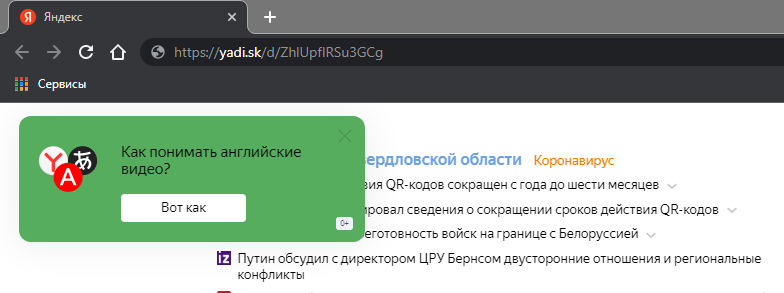 Нажимаем на клавиатуре кнопку EnterНажимаем кнопку скачать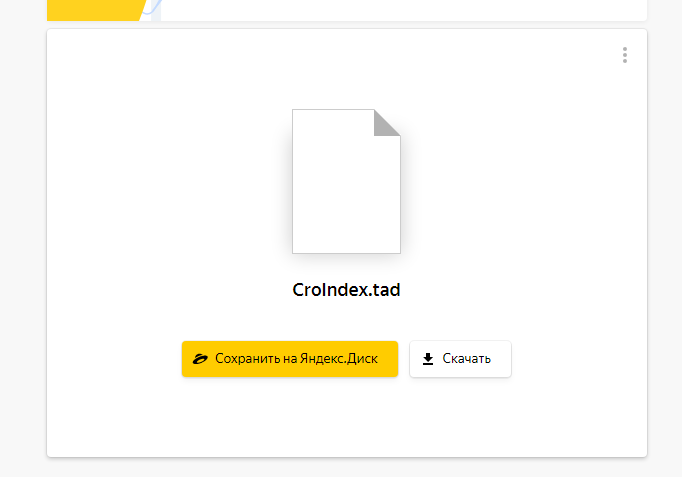 7. Открываем файл и выполняем задание.